REGISTRATION FORM11th Summer School Awareness and Responsibility of Environmental RiskDesign for Risk Reduction: Dual Towers23-31 August 2019, L’Aquila, Italy1. GENERAL INFORMATIONPlease fill out in ENGLISH only. Fields marked with an ASTERISK are required.Title (Mr, Ms, Dr, Prof.): *Name: *Surname: *2. CONTACT DETAILSEmail: *Mobile (country code - area code – number): *3. PROFESSIONAL / SCIENTIFIC DEGREE AND CURRICULUMCV (200 words): I am an undergraduate student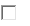 I have a bachelor’s degree in ………………………….I am a graduate studentI have a master’s degree in …………………………….I am a postgraduate studentI have a PhD in …………………………………………..Please give the name of educational institution you are attending: *4. ACCOMODATION & VENUESI am interested in receiving suggestions regarding accommodation.Arrival: *Departure: * I’m aware the field survey and 6th Young 
        Researchers’ Round Table have mandatory attendance  5. TERMS AND CONDITIONS *Registration submission deadline expires on July 15, 2019.Registration deadline expires on July 15, 2019.A&RoER Summer School 2019 Organising Committee bears no responsibility for participants’ accommodation and transportation arrangements as well as any injury and the damage or loss of their private property during the school-related venues and activities.All personal data are collected within the scope of what is necessary for organization purposes and will be handled according to the EU General Data Protection Regulation**. On no account, data shall be transferred to third parties both inside and outside EU for invalid reasons or be subjected to automated processing. I have read the terms and conditions of my participation to the 11th International Summer School 
       A&RoER and I accept them.I give my consent to the University of L’Aquila to process my personal data for the purposes 
       related to the organization of the 11th International Summer School A&RoER.I want to be informed on future editions of the school and other similar activities organised or co-
       organised by the University of L’Aquila.Please send this application in non-vectoral format to: 
info.diverscity@gmail.com** According to art. 13 and art. 2 of the EU General Data Protection Regulation approved on 14 April 2016 and enforced on 25 May 2018 we hereby inform that:Data controller of your personal data is University of L’Aquila, via Giovanni di Vincenzo 16/B, 67100 L'Aquila, Italy, pec: protocollo@pec.univaq.it. University of L’Aquila Data Protection Officer (DPO) is Francesco Mazzotta, seated in via Giovanni di Vincenzo 16/B, 67100 L'Aquila, Italy. In order to contact the DPO please write to rpd@strutture.univaq.it or protocollo@pec.univaq.it.Apart from EU General Data Protection Regulation, legal justification of data processing derives from article 9 of the Constitution of the Italian Republic regarding promotion and development of scientific culture.Personal data are collected within the scope of what is necessary for organization of the school (in general: registration and communication). With your consent, we can inform you on the future editions of the school as well as similar activities organised and co-organised by the University of L’Aquila.The categories of your personal data are limited to what is necessary for organisation of the school and will be subjected to the following operations: collection, registration, organisation, storage and use.Your personal data will be processed for the time necessary of your participation which concludes with the delivery of the certificate of attendance. With your consent we will process your data for 2 (two) years in order to inform you the future editions of the school and similar activities organised and co-organised by the University of L’Aquila.On no account, data shall be transferred to the third parties both inside and outside EU for invalid reasons or be subjected to automated processing.You have the right to access, rectify and erase your data as well as restrict or withdraw the consent of their processing.If the way your data are processed will fail to meet the GDPR standards, you have the right to lodge a complaint to the national Data Protection Authority: Garante per la protezione dei dati personali, piazza di Monte Citorio 121, 00186 Rome, Italy.If you have any questions on how your data are processed or wish to exercise any pf your rights, please contact the DPO: rdp@strutture.univaq.it+DD – MM – YYYY DD – MM – YYYY